KLASA: 400-01/23-01/09URBROJ: 2140-27-2-23-8Stubičke Toplice, 06.06.2023.Na temelju članka 69. Stavak 4. Zakona o šumama (Narodne novine br. 68/18, 115/18, 98/19, 32/20 i 145/20) i članka 25. t. 3. Statuta Općine Stubičke Toplice (Službeni glasnik Krapinsko-zagorske županije br. 16/09, 9/13, 15/18 i 7/21), Općinsko vijeće Općine Stubičke Toplice na svojoj 19. sjednici održanoj dana 06. lipnja 2023. godine donijelo je PRVU IZMJENU PROGRAMA UTROŠKA SREDSTAVA ŠUMSKOG DOPRINOSA ZA 2023. GODINUČlanak 1.Ovim Programom utvrđuje se namjena utroška sredstava šumskog doprinosa za 2023. godinu, kojeg pravne i fizičke osobe, osim malih šumoposjednika, koje obavljaju prodaju proizvoda iskorištavanja šuma (drvni sortimenti) plaćaju u korist proračuna Općine Stubičke Toplice u visini od 10% u odnosu na prodajnu cijenu proizvoda na panju.Članak 2.U proračunu Općine Stubičke Toplice za 2023. godinu planiraju se prihodi od šumskog doprinosa u iznosu od 13.270,00 eura, a sukladno zakonskim odredbama utrošit će se za financiranje izgradnje komunalne infrastrukture kako slijedi:Kapitalni projekt: K100701 – asfaltiranje nerazvrstanih cesta – dio NC SS-14, odvojak Mlinarić Predsjednik Općinskog vijećaOpćine Stubičke TopliceTomislav MlinarićDostaviti:Arhiva, ovdje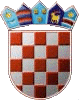 REPUBLIKA HRVATSKAKRAPINSKO-ZAGORSKA ŽUPANIJAOPĆINA STUBIČKE TOPLICEOPĆINSKO VIJEĆE